457 chem. Project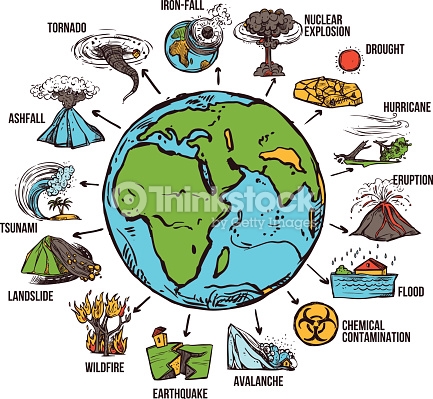 : Project 25 marksScientific paper on the determination of pollutants in the environment (atmosphere, hydrosphere, geosphere, etc.)Evaluation will be based upon:is The topic related to the courseextent of understanding  of the analytical techniques usedPresentation skills and clear explanation of the information in the paper.